РОССИЙСКАЯ ФЕДЕРАЦИЯ БЕРЁЗОВСКИЙ  СЕЛЬСКИЙ COBET ДЕПУТАТОВБОЛЬШЕУЛУЙСКОГО РАЙОНАКРАСНОЯРСКОГО КРАЯ30.03.2022гРЕШЕНИЕс. Берёзовка	№ 55Об утверждении перечня государственного имущества Красноярского края передаваемого в муниципальную собственность муниципального образования Берёзовский  сельсовет Большеулуйского  района Красноярского края.В соответствии с законом Красноярского края от 05 06.2008r № 5-1732 «О порядке безвозмездной передачи в муниципальную собственность имущества, находящегося в государственной собственности края, и безвозмездного приема имущества, находящегося в муниципальной собственности, в государственную собственность края» руководствуясь решением  Берёзовского сельского Совета депутатов  от 21.04.2017 № 46 «Об утверждении Положения о порядке управления и распоряжения муниципальной собственностью Берёзовского сельсовета Большеулуйского района Красноярского края», Уставом Берёзовского сельсовета Большеулуйского района Красноярского края, Берёзовский  сельский Совет депутатов, РЕШИЛ:Утвердить перечень государственного имущества Красноярского края передаваемого в муниципальную собственность муниципального образования Берёзовский  сельсовет Большеулуйского района Красноярского края, согласно приложению.Согласовать безвозмездную передачу в собственность муниципального образования Берёзовский  сельсовет Большеулуйского района Красноярского края имущества государственной собственности Красноярского края.Контроль за исполнением настоящего решения возложить  на главу Берёзовского  сельсовета.Настоящее Решение вступает в силу после его официального опубликования (обнародования) в установленном порядке..Председатель Берёзовскогосельского Совета депутатов                                                Т.В. Развязная  Глава сельсовета                                                                  В.А. Вигель                                                                                                                                            Приложение к решению Берёзовского сельского Совета депутатов от 30.03.2022г № 54Перечень предлагаемого к передаче краевого имущества в муниципальную собственность Берёзовского  сельсовета Большеулуйского района Красноярского края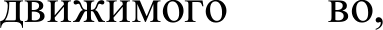 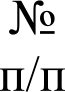 Передающая сторонаПередающая сторонаНаименованиеимуществаКол-ед.БалансоваяСТОИМОСТЬНазначение движимогоимуществаХарактеристика движимогоимуществаНаименование, ИННучрежденияМестонахождениедвижимого имуществаНаименованиеимуществаКол-ед.БалансоваяСТОИМОСТЬНазначение движимогоимуществаХарактеристика движимогоимущества1КГКОУ ДПО «Институт региональной безопасности» 2463034723660100, г. Красноярск ул. Пролетарская, 155ГАЗ 53 АЦ 3011 000,00автомобиль грузовой (цистерна)1987 г.в., гос. № В955МВ124,идентификационный номер VIN ХТН531200Н1024742, модель № двигателя 53-263663, шасси (рама) № 1024742, кузов (кабина) № 1095